MODELLO DI ORDINE DEL GIORNO DELLA RIUNIONE FORMALE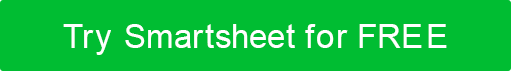 Nome dell'azienda / RepartoNome dell'azienda / RepartoNome dell'azienda / RepartoNome dell'azienda / RepartoNome dell'azienda / RepartoNome dell'azienda / RepartoNome dell'azienda / Reparto––– Titolo della riunione –––––– Titolo della riunione –––––– Titolo della riunione –––––– Titolo della riunione –––––– Titolo della riunione –––––– Titolo della riunione –––––– Titolo della riunione –––GIORNO E DATAUBICAZIONEUBICAZIONEUBICAZIONEORARIO DI INIZIOORA DI FINEORA DI FINE09:0011:0011:00OBIETTIVO DEL RAGGIUNGIMENTOOBIETTIVO DEL RAGGIUNGIMENTOOBIETTIVO DEL RAGGIUNGIMENTOOBIETTIVO DEL RAGGIUNGIMENTOTIPO DI RIUNIONETIPO DI RIUNIONETIPO DI RIUNIONEMEETING CREATO DAFACILITATOREMINUTO TAKERMINUTO TAKERCRONOMETRISTACRONOMETRISTACRONOMETRISTAPARTECIPANTI RICHIESTIPARTECIPANTI RICHIESTIPARTECIPANTI RICHIESTIPARTECIPANTI RICHIESTIPARTECIPANTI RICHIESTIPARTECIPANTI RICHIESTIPARTECIPANTI RICHIESTIAGENDAPUNTO ALL'ORDINE DEL GIORNODESCRIZIONEDESCRIZIONEPRESENTATO DAPRESENTATO DAPRESENTATO DADURATAChiama all'ordineOsservazioni di aperturaOsservazioni di apertura0:05PartecipantiMembri votanti; Ospiti, Soci non presentiMembri votanti; Ospiti, Soci non presenti0:05Approvazione del processo verbale precedente0:10Rapporti degli ufficialiNome del reportNome del reportNome del reportNome del report0:150:20Altri rapporti0:10Mozioni principali0:40Annunci0:10Aggiornamento0:05INFORMAZIONI AGGIUNTIVEINFORMAZIONI AGGIUNTIVEOSSERVATORIOSSERVATORIOSSERVATORIOSSERVATORIOSSERVATORIOSSERVATORIOSSERVATORIRISORSERISORSERISORSERISORSERISORSERISORSERISORSENOTE SPECIALINOTE SPECIALINOTE SPECIALINOTE SPECIALINOTE SPECIALINOTE SPECIALINOTE SPECIALIDISCONOSCIMENTOTutti gli articoli, i modelli o le informazioni fornite da Smartsheet sul sito Web sono solo di riferimento. Mentre ci sforziamo di mantenere le informazioni aggiornate e corrette, non rilasciamo dichiarazioni o garanzie di alcun tipo, esplicite o implicite, circa la completezza, l'accuratezza, l'affidabilità, l'idoneità o la disponibilità in relazione al sito Web o alle informazioni, agli articoli, ai modelli o alla grafica correlata contenuti nel sito Web. Qualsiasi affidamento che fai su tali informazioni è quindi strettamente a tuo rischio.